https://www.slideshare.net/geepatty/if-the-world-were-a-village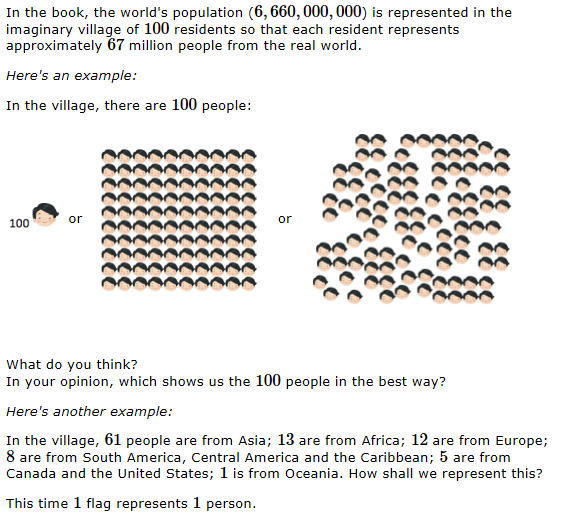 https://nrich.maths.org/7725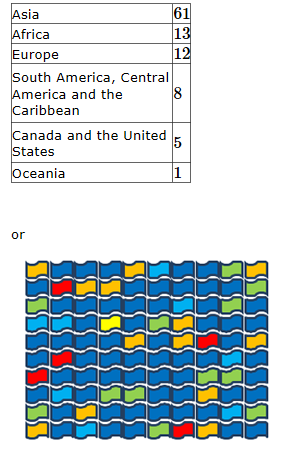 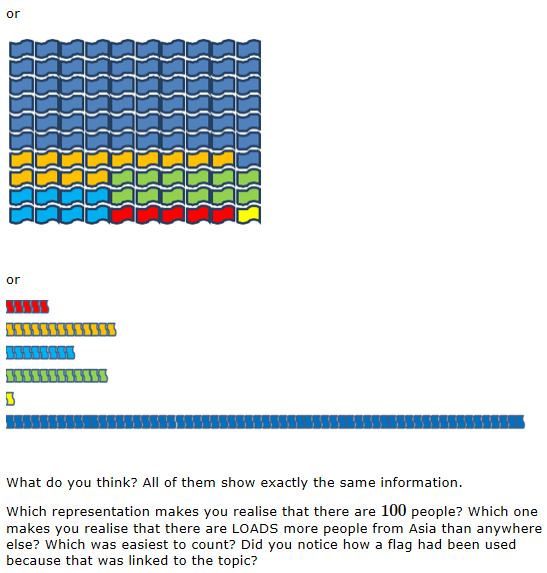 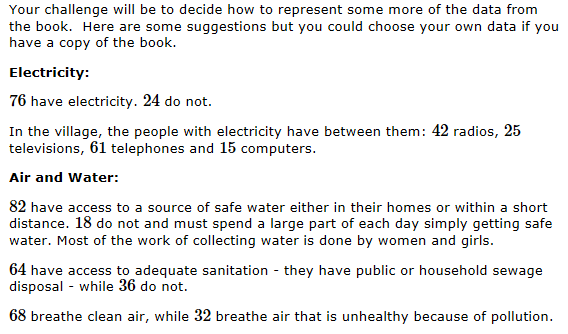 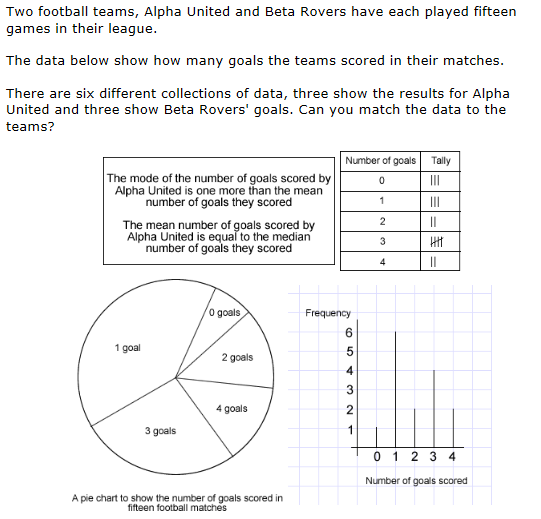 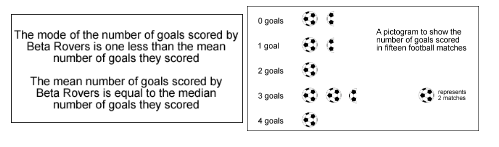 https://nrich.maths.org/4937https://nrich.maths.org/2399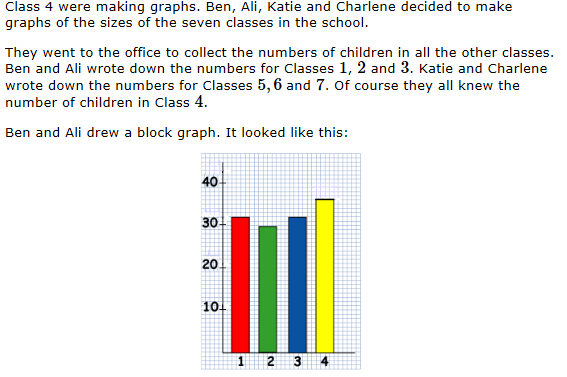 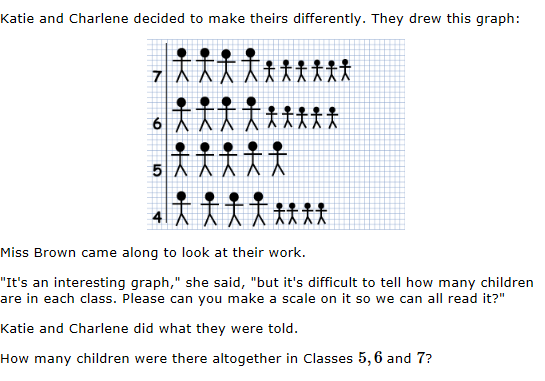 https://nrich.maths.org/7522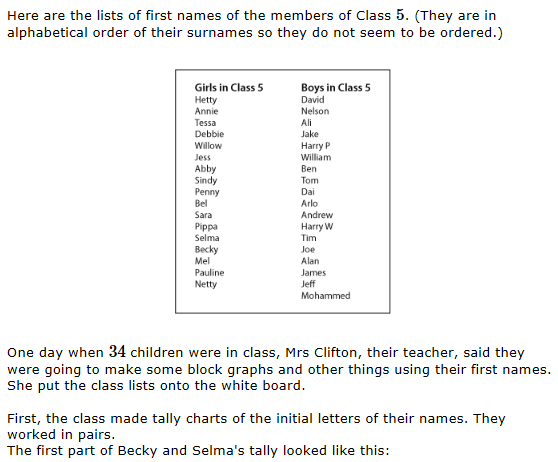 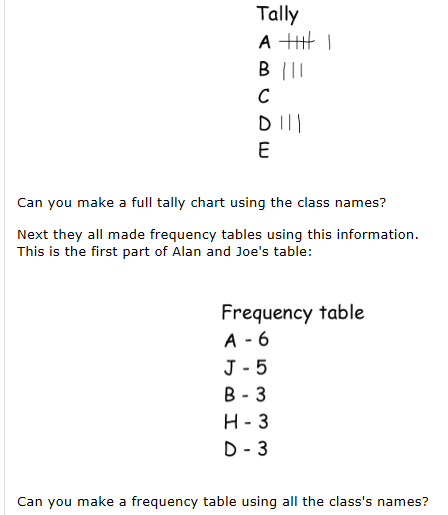 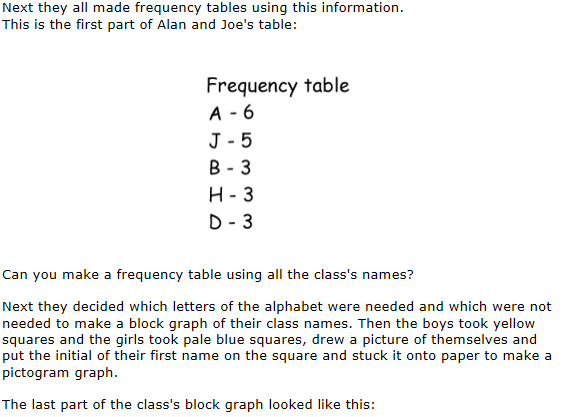 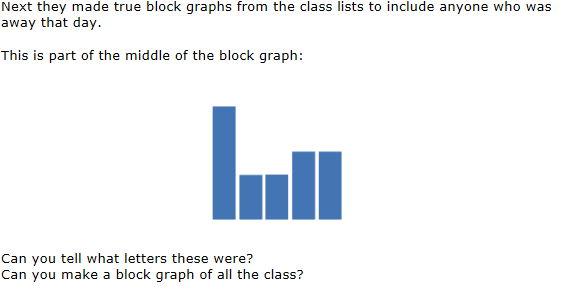 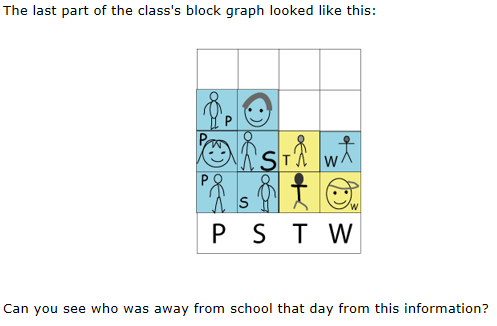 https://nrich.maths.org/7687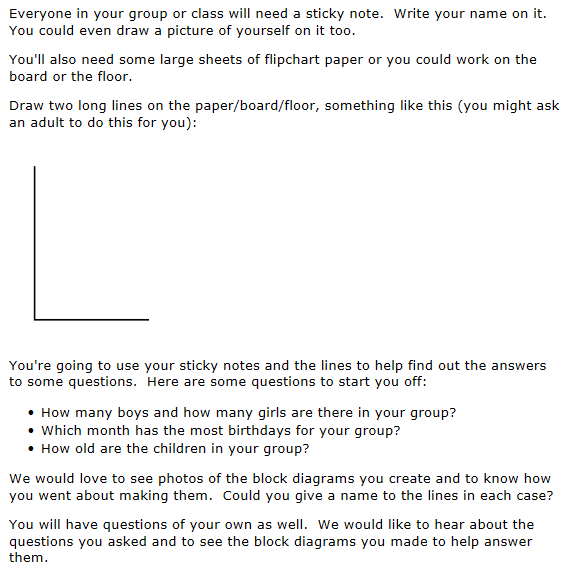 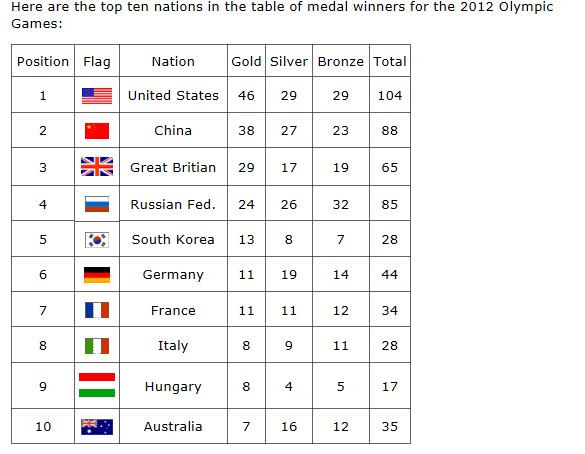 How do you think the positions have been decided?Could the results be presented differently to give another nation the top place?How would this affect other results in the table?Create a set of questions for your partner to answer based on this table.